Fiber Arm black coating (dry lube) rub off tests and resultsRubbing with IPA – result: coating held up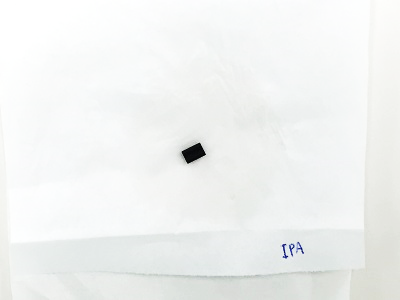 Rubbing with Acetone – result: coating held up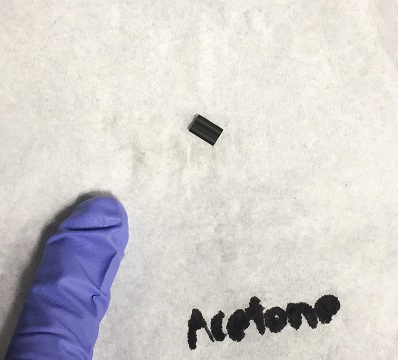 Ultrasonic cleaning with Acetone (60C, 3 min) – result: coating held up 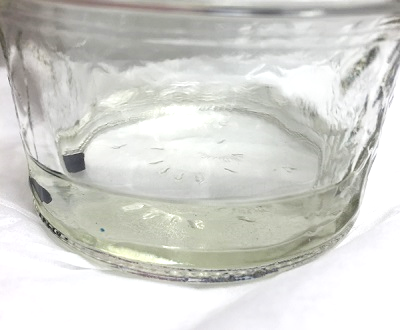 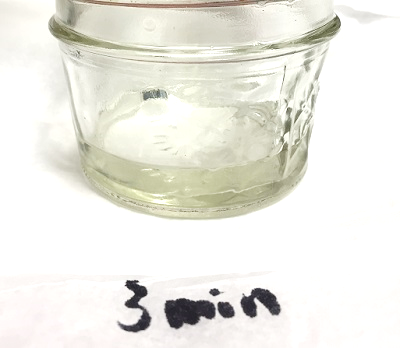 	Before	AfterUltrasonic cleaning with Acetone (60C, 5 min) – result: coating held up 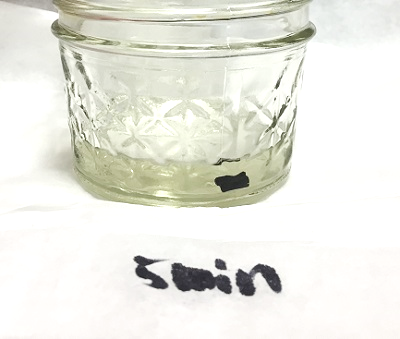 	Before	AfterSand paper (1000 grid), light pressure – result: coating came off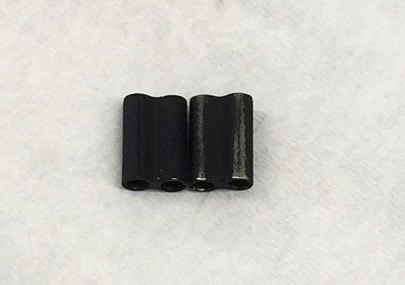 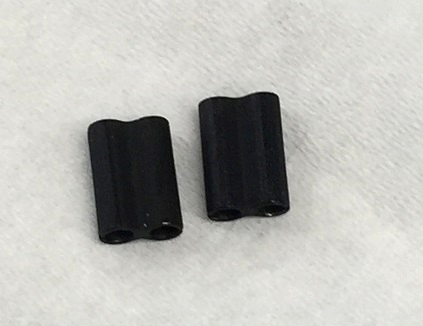 